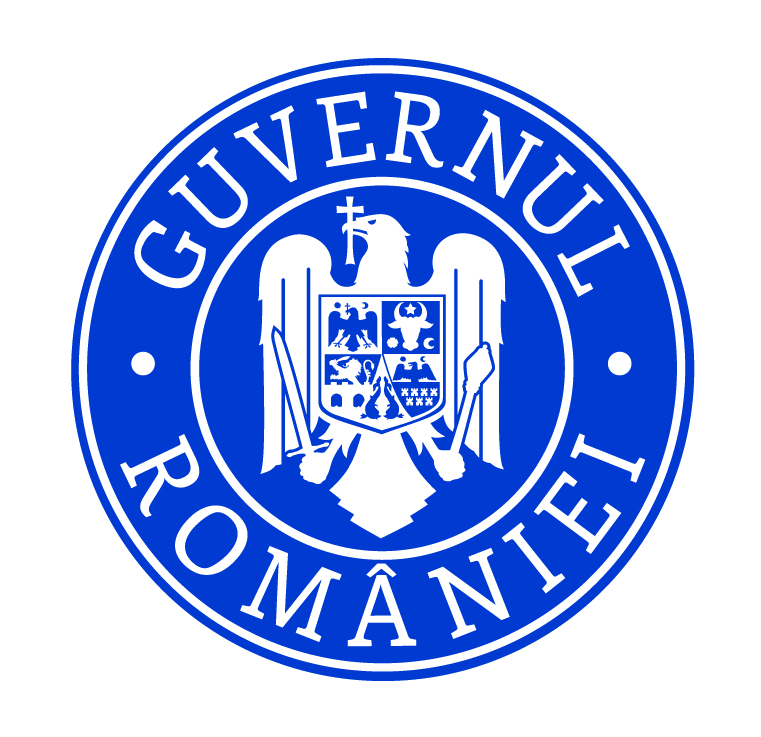 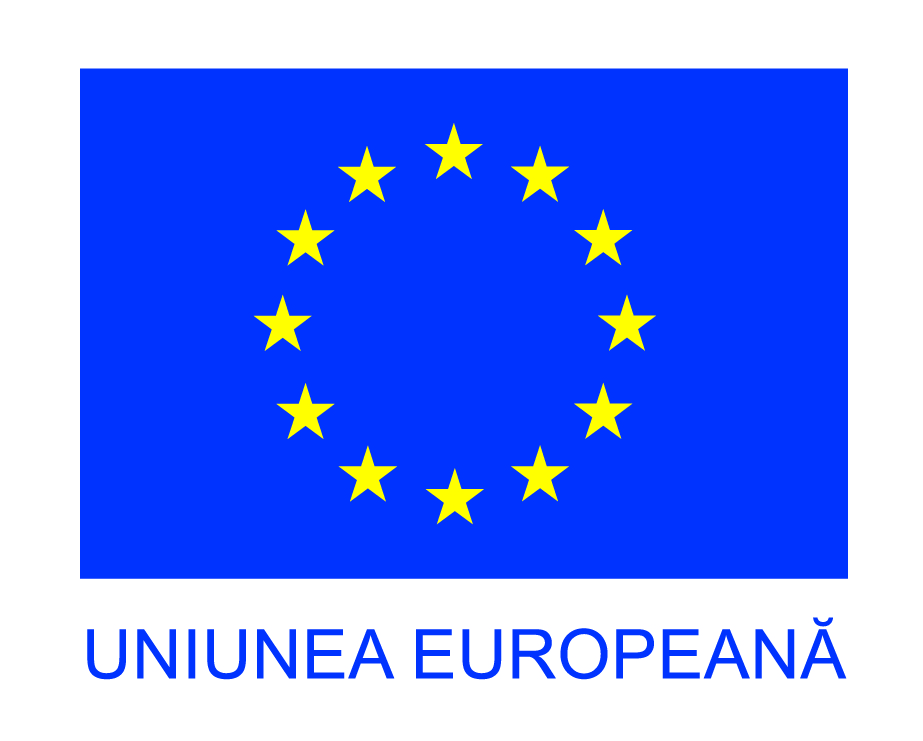 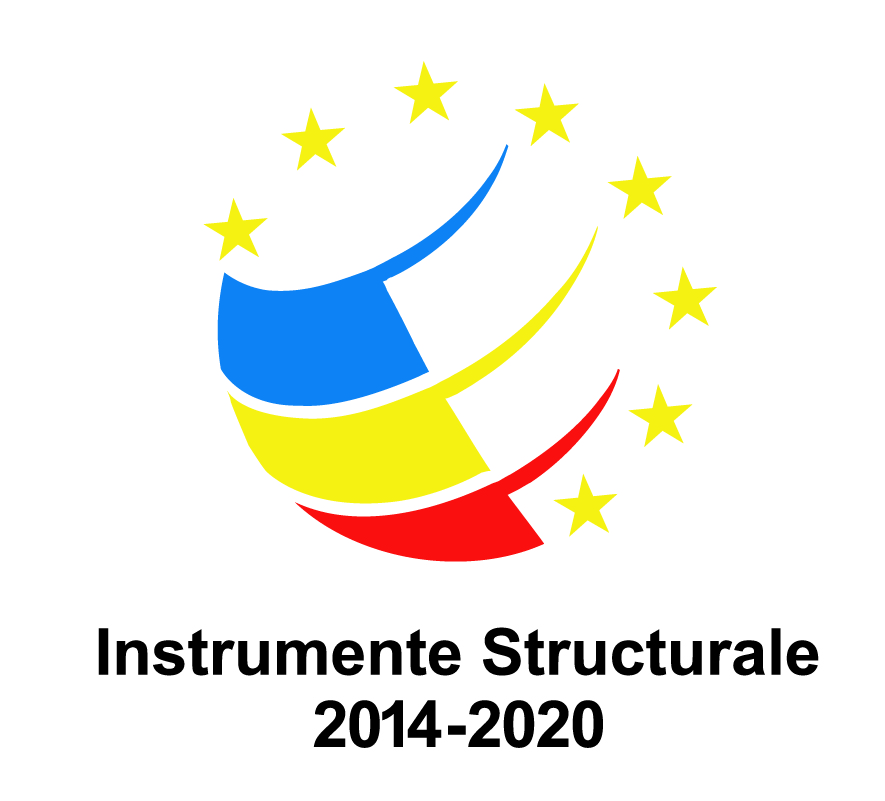 Proiect co-finanțat din Programul Operațional Capital Uman 2014-2020FONDUL SOCIAL EUROPEANProgramul Operaţional Capital Uman 2014-2020 Axa prioritară: 5. Dezvoltare locală plasată sub responsabilitatea comunitățiiObiectiv specific: 5.2.: Reducerea numărului de persoane aflate în risc de saracie sau excluziune socială din comunitățile marginalizate din zona rurală și orașe cu o populație de pâna la 20.000 locuitori prin implementarea de măsuri/ operațiuni integrate în contextul mecanismului de DLRCTitlul proiectului: Furnizare de servicii socio-medicale prin Centrul Comunitar de zi "O șansă pentru fiecare" din comuna Țânțăreni, județul GorjContract POCU:  POCU/303/5/2/130380Beneficiar: Comuna ȚânțăreniNr.inreg: 25/09.10.2020Anexa 4TEMATICĂ CONCURSPentru organizarea concursului de recrutare a personalului pe posturile înființate in afara organigramei, in cadrul proiectului POCU “Furnizare de servicii socio-medicale prin Centrul Comunitar de zi "O șansă pentru fiecare" din comuna Țânțăreni, județul Gorj” – ASISTENT SOCIAL, CADRU DIDACTIC, EXPERT INFORMARETEMATICAOrientări privind accesarea finanțărilor în cadrul Programului Operațional CapitalUman 2014-2020Ghidul solicitantului POCU Axa prioritară 5 - Dezvoltare locală plasată sub responsabilitatea comunității / Obiectivul tematic 9: Promovarea incluziunii sociale, combaterea sărăciei și a oricărei forme de discriminare/ Prioritatea de investiții 9.vi: Strategii de dezvoltare locală plasate sub responsabilitatea comunității / Obiectivul specific 5.2:  Reducerea numărului de persoane aflate în risc de sărăcie sau excluziune socială din comunitățile marginalizate din zona rurală și orașe cu o populație de până la 20.000 locuitori prin implementarea de măsuri/ operațiuni integrate în contextul mecanismului de DLRC.Manualul beneficiaruluihttp://mfe.gov.ro/programe/autoritati-de-management/am-pocu/Manager ProiectMușuroi Marius Daniel